CCSP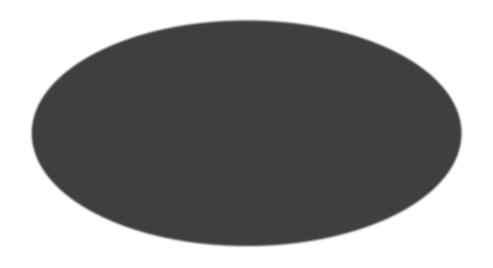 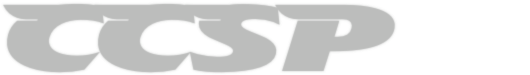 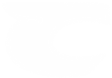 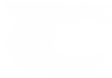 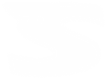 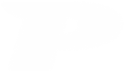 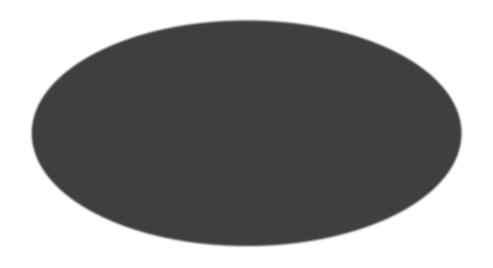 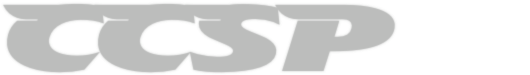 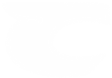 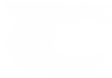 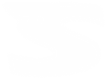 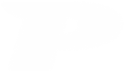 Christian Community Service Projects1861 Road 10 SouthAlamosa, CO 81101719-589-2330Application for Work GroupsChurch / GroupName: ___________________________________________________________________________________Address:  ___________________________________________________________________________________City:  _______________________________________  State:  ______________Zip:________________Phone:  _____________________________________  Fax:___________________________________Email: _____________________________________________________________________________Contact Person / Sponsor:Name:  ___________________________________________________________________________________Address:  _________________________________________________________________________________City:  __________________________________  State:  ________________  Zip:  _________________Phone: ______________________________Fax______________________________________    Email: _____________________________________________________________________________Dates:When planning your service project to the San Luis Valley, please allow travel time and at least four full days of work.  We also recommend that you schedule up to one full day for recreation while you are visiting the San Luis valley. ♦ Arrival Date in the San Luis Valley:  ____________________________________________♦ Work Dates (on the job site):  __________________________________________________♦ Recreation Date:  ____________________________________________________________♦ Departure Date from the San Luis Valley:  ________________________________________Participants:Christian Community Service Projects recommend that the total group size be no more than 20 participants, including both youth and adult sponsors.  Groups must be well organized, experienced, and accompanied by skilled adults.  For every five youth, there must be an adult.  The projected total number of participants in your group is __________________________The number of youth participants in your group is _________________________________Middle school group _________     High school group _________  Adult group __________The projected number of adults/sponsors in your group is: __________________________ Skills:It is imperative that each adult sponsor have some specific work skill (e.g. carpentry, painting, cement work, wiring, roofing etc.) and be able to assist with supervising five to seven youth.♦ Please list the name of each adult sponsor with a description of the skills they bring to the group.Previous Experience:Have you or your group participated in any previous service projects or mission trips, including trips to the San Luis Valley?  Please list the sites and describe the types of work you have done.Needs:Does your group have any special needs?  Questions?  Concerns?Insurance:Christian Community Service Projects require that service project groups carry appropriate accident / liability insurance as a condition for participation in the program.  Accordingly please provide the following information.♦ Name of Insurance Company: _________________________________________________ ♦ Name and Address of your Insurance agent: ______________________________________♦ Please attach a copy of your certificate of insurance with your policy number.Waiver and Release:Applicant understands and agrees that Christian Community Service Projects shall not be responsible for any loss, injury, death or other damage incurred by application or members of the applicant’s group whole performing the service project agreement.  Applicants must waive any and all claims against Christian Community Service Projects for such loss, injury, death or damage arising out of the service project. Therefore, the applicant, hereafter referred to as I, agrees:I hereby release and forever discharge and hold harmless Christian Community Service Projects, its programs, its staff and their successors and assigns from any and all liability, claims, and demands for whatever kind or nature whether in law or in equity, which arise or may hereafter arise from my group’s volunteer work experience on a service trip.I understand and acknowledge that this Release discharges Christian Community Service Projects from any liability or claim that I may have against the CCSP with respect to any bodily injury, personal injury, illness, death, or property damage that may result from a service trip, whether caused by the negligence of the CCSP its programs, or its staff or otherwise.  I also understand that, except as otherwise agreed in writing, Christian Community Service Projects does not assume any responsibility for or obligation to provide financial assistance or other assistance, including but not limited to medical, health or disability insurance, in the event of injury or illness.  Signature of Sponsor: _________________________________________Print Name:  _________________________________________________Date:  _________________________RETURN completed application BEFORE December 31 to the above information: Attention: Manager